                            Placement Details 2021 (*as on 31/03/2021)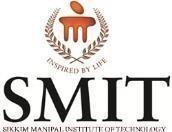 Star Recruiter: Microsoft, Dell, Shell, BOSTON SCIENTIFIC, Commvault, Medtronic                                            List of recruiters 2021* Pass Out                                            List of recruiters 2021* Pass Out                                            List of recruiters 2021* Pass Out                                            List of recruiters 2021* Pass OutMICROSOFTSHELLDELLCOMMVAULTKEYSIGHTBOSTON SCIENTIFICMEDTRONICIDEMIANOMURA FINTECHCAPGEMINIWIPROINTELLIPAATMASTERINDIACOGNIZANTINNOEYECLICK ON CARERSMIPOWER OF NACCENTURELT ELEVATORSICICI BankICICI SecuritiesBOOKINGJINIINFOSYSERICSSONBLUECOPPERTCSDAHLIA TECHNOLOGIESSKILLVERTEXBYJU’S*72% job offers are already received for 2021 pass-out batch*72% job offers are already received for 2021 pass-out batch*72% job offers are already received for 2021 pass-out batch*72% job offers are already received for 2021 pass-out batch